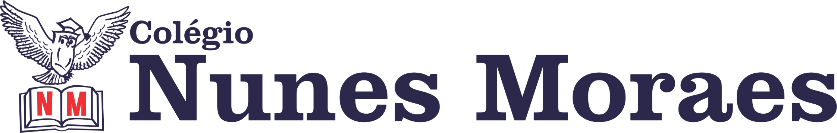 “SOMOS DO TAMANHO QUE NOS PERMITIMOS SER ... SONHE, ESTUDE, LUTE, INSISTA ... PERMITA-SE!”Boa terça-feira.1ª aula: 7:20h às 8:00h – HISTÓRIA – PROFESSORA: ANDREÂNGELA COSTA1º passo: Assistir a vídeo aula. Acesse o link a seguir.https://drive.google.com/file/d/1FlOjyadzNeTJ8ak3w2sOOgSFFyHb9z2L/view?usp=sharing2º passo: Responder as questões da(s) página(s) 9 (q. 1 e 2) no livro SAS. 3º passo: Correção das questões indicadas no 3º passo. Será disponibilizada no grupo do WhatsApp da turma.4º passo: Atividade a ser realizada pós-aula:Responder as questões da(s) página(s) 56 (q. 1 e 2) no livro ATIVIDADES SUPLEMENTARES.Durante a resolução dessas questões a professora Andreângela vai tirar dúvidas no WhatsApp (9274-3469)            Faça foto das atividades que você realizou e envie para coordenação Eugenia (9.9105-8116)Essa atividade será pontuada para nota.2ª aula: 8:00h às 8:40h – GEOGRAFIA – PROFESSOR: ALISON ALMEIDA 1º passo: Abra o livro SAS 3 nas páginas: 08 a 10 2º passo: - A partir daqui nossa aula será pelo Google Meet.Acesse ao Google Meet pelo link disponibilizado pelo professor no início da aula para você acompanhar a aula.3º passo: Faça a atividade:- (SAS 3) Página: 08 Questão: 01- (SAS 3) Página: 18 Questão: 014º passo: - Faça a correção A correção será disponibilizada pelo professor no grupo da turma.Durante a resolução dessas questões o professor Alison vai tirar dúvidas no WhatsApp (9.9107-4898)Faça foto das atividades que você realizou e envie para coordenação Eugenia (9.9105-8116)Essa atividade será pontuada para nota.Intervalo: 8:40h às 9:00h3ª aula: 9:00h às 09:40h - MATEMÁTICA – PROFESSOR: DENILSON SOUSA1° passo: Organize-se com seu material, livro de matemática, caderno, caneta, lápis e borracha.  2° passo: Acompanhe a videoaula com o professor Denilson Sousa.  Assista a aula no seguinte link:https://youtu.be/99_2OfHfVa0(27 min.)3° passo: Copie em seu caderno as questões que o professor Denilson resolveu na videoaula. Resolva: P. 14 Q. 5Durante a resolução dessas questões o professor Denilson vai tirar dúvidas no grupo de WhatsApp da sala.    Durante a resolução dessas questões o professor Denilson vai tirar dúvidas no WhatsApp (9165-2921)Faça foto das atividades que você realizou e envie para coordenação Eugenia (9.9105-8116)Essa atividade será pontuada para nota.4ª aula: 09:40h às 10:20h – INGLÊS – PROFESSOR: CARLOS ANJO1º passo: Assistir a videoaula sobre o capítulo 11, balance;Link do vídeo: https://sastv.portalsas.com.br/#/channels/1/videos/5910
2º passo: Resolver as questões das páginas 98 e 99 (1 a 7);3º passo: Acompanhar instruções do professor, correção e tirar dúvidas;4º passo: Enviar a foto da atividade de classe corrigida para a coordenação:Página 98 e 99 (1 a 7);Durante a resolução dessas questões o professor Carlos vai tirar dúvidas no WhatsApp (9.9274-5798)Faça foto das atividades que você realizou e envie para coordenação Eugenia (9.9105-8116)Essa atividade será pontuada para nota.PROVA: 10:20h ás 11:35hPROVA DE MATEMÁTICA(01)Caso você não consiga acessar ao Google Meet:Comunique ao Professor e siga os seguintes passos:- Faça a leitura das páginas: 08 a 10. Grife as partes que você considerar importante.- Siga o 3º PASSO.PARABÉNS POR SUA DEDICAÇÃO!